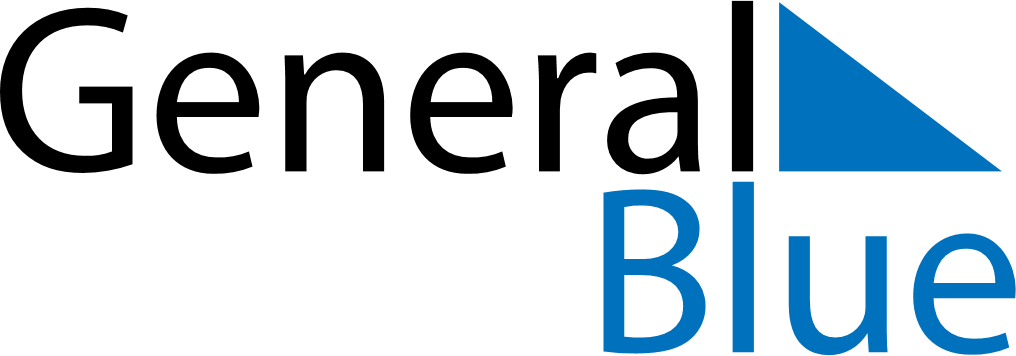 January 2028January 2028January 2028January 2028JapanJapanJapanSundayMondayTuesdayWednesdayThursdayFridayFridaySaturday1New Year’s Day23456778January 2ndJanuary 3rd910111213141415Coming of Age Day161718192021212223242526272828293031